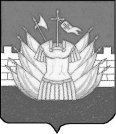 АДМИНИСТРАЦИЯДМИТРИЕВСКОГО СЕЛЬСКОГО ПОСЕЛЕНИЯ  ГАЛИЧСКОГО МУНИЦИПАЛЬНОГО РАЙОНА КОСТРОМСКОЙ ОБЛАСТИП О С Т А Н О В Л Е Н И Еот «20 » октября 2016 года № 212 дер. ДмитриевскоеОб утверждении Плана реализации генерального плана Дмитриевского сельского поселения Галичского муниципального района Костромской областиВ соответствии со статьёй 26 Градостроительного кодекса Российской Федерации, Федеральным законом от 06 октября 2003 года № 131-ФЗ «Об общих принципах организации местного самоуправления в Российской Федерации», законом Костромской области от 28 мая 2007 года № 150-4 ЗКО « О документах территориального планирования муниципальных образований Костромской области,ПОСТАНОВЛЯЮ:Утвердить План реализации генерального плана Дмитриевского сельского поселения Галичского муниципального района  Костромской области, утвержденный решением Совета депутатов Дмитриевского сельского поселения от 24 февраля 2012 года № 112 согласно приложению.Контроль за исполнением настоящего постановления возложить на заместителя главы администрации сельского поселения Разгуляеву Л.С.Настоящее постановление вступает в силу с момента его подписания и подлежит размещению на официальном сайте Дмитриевского сельского поселения в информационно-телекоммуникационной сети  Интернет.Глава сельского поселения                                  А.В.ТютинУтвержденопостановлением администрациисельского поселенияот 20 октября 2016 года № 212 ПЛАНреализации генерального плана Дмитриевского сельского поселенияГаличского муниципального района Костромской области    Основной задачей  реализации генерального плана Дмитриевского сельского поселения является создание благоприятной среды жизни и деятельности человека и условий для устойчивого развития поселения  путём  создания условий для природного ресурсного потенциала территории, увеличения инвестиционной привлекательности поселения, совершенствования внешних и  внутренних транспортных связей, развитие уличной сети, создание условий для разнообразных видов отдыха и занятий спортом. Мероприятия по строительству и реконструкции объектов инженерной инфраструктурыМероприятия по строительству и реконструкции объектов инженерной инфраструктурыМероприятия по строительству и реконструкции объектов инженерной инфраструктурыМероприятия по строительству и реконструкции объектов инженерной инфраструктуры№ п/пНаименование мероприятия (объекта)Срок выполненияКонтроль за исполнением1.Разработка проекта ЗСО2017-2020 годыадминистрация сельского поселения2.Строительство водопроводных сетей- 0.5 км, с. Михайловское2017 -2010 годыадминистрация сельского поселения3.Строительство водопроводных сетей- 0.5 км д. Чёлсма2017 -2020 годыадминистрация сельского поселения4.Реконструкция существующих сетей водопровода в населенных пунктах2017-2020 администрация сельского поселенияМероприятия по развитию транспортной инфраструктурыМероприятия по развитию транспортной инфраструктурыМероприятия по развитию транспортной инфраструктурыМероприятия по развитию транспортной инфраструктуры1.Ремонт дорожного покрытия улиц в населенных пунктах: д Чёлсма, д. Фоминское, д. Дмитриевское2016 годадминистрация сельского поселения2.Ремонт дорожного покрытия улиц в населенных пунктах:  д. Буносово, с. Нагатино, с. Кабаново, д. Иваньково2017 годадминистрация сельского поселения3.Ремонт дорожного покрытия улиц в населенных пунктах: с. Михайловское, д. Лаптево2018 годадминистрация сельского поселения4.Ремонт дорожного покрытия улиц в населенных пунктах: д. Пронино, с. Углево год5.Ремонт дорожного покрытия улиц в населенных пунктах: с. Митино, д. Аксёново, пос. Красильниковоадминистрация сельского поселенияМероприятия  по размещению объектов социальной инфраструктурыМероприятия  по размещению объектов социальной инфраструктурыМероприятия  по размещению объектов социальной инфраструктурыМероприятия  по размещению объектов социальной инфраструктурыОбустройство зоны отдыха, строительство площадок отдыха в населенных пунктах:д. Чёлсмад. Пронино2017 год2018 годСтроительство спортивной площадки, обустройство зоны отдыха В населённых пунктах:д. Дмитриевское2016 годОбустройство зоны отдыха, строительство площадок отдыха и спорта в с. Михайловское2018 годСтроительство площадок отдыха и спорта, обустройство зоны отдыха в с. Успеская Слобода2019 годСтроительство площадки для отдыха в пос. Красильниково2017Строительство площадок для отдыха и спорта в населенных пунктах:с. Митинод. Аксеново20192020Обустройство  зоны отдыха, строительство площадок для отдыха и спорта в с. Нагатино2020